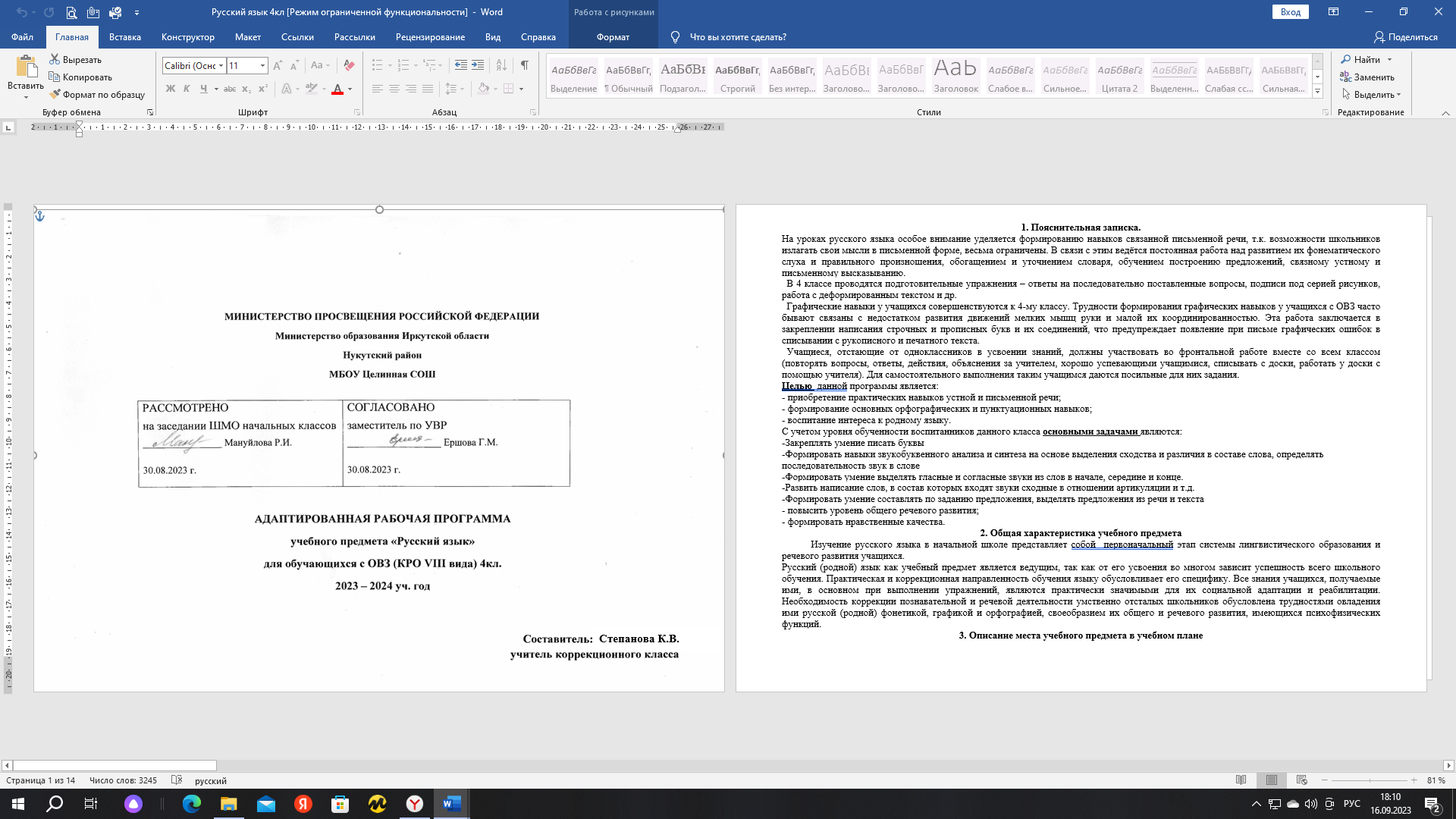                Пояснительная записка                                                                                                                                                                                          Данная рабочая программа предназначена для обучающихся 3 класса с лёгкой умственной отсталостью. При ее составлении за основу были взяты следующие нормативные документы:Федеральный закон  «Об образовании в Российской Федерации» (от 29.12.12 № 273-ФЗ);Федеральный государственный образовательный стандарт образования обучающихся с умственной отсталостью (интеллектуальными нарушениями) (утв. приказом Министерства образования и науки РФ от 19 декабря 2014 г. №1599) Зарегистрировано в Минюсте РФ 3 февраля 2015 г.; Адаптированная основная образовательная программа образования обучающихся с легкой умственной отсталостью (интеллектуальными нарушениями) 1 вариант (1-4 классы) ФГОС НОО УО;Концепции духовно-нравственного развития и воспитания личности гражданина России;Планируемые результаты начального общего образования;Учебный план МБОУ Целинная СОШ.Для реализации программы был выбран учебник Э.В. Якубовская, А. К. Аксёнова. Русский язык. 3 класс: учебник для общеобразовательных организаций, реализующих адаптированные основные общеобразовательные программы. Москва «Просвещение» 2017Целью рабочей программы является: формирование и развитие навыков письма и использование их в практических ситуациях; развитие познавательной деятельности, воспитание трудолюбия, самостоятельности, терпеливости, настойчивости, любознательности, формирование умений планировать свою деятельность, осуществлять контроль и самоконтроль.В ходе реализации программы решаются следующие взаимосвязанные задачи: - развитие познавательного интереса к языку, первоначальных языковых обобщений;- приобретение начальных сведений по фонетике и графике: о звуках и буквах, о гласных и согласных, об алфавите, о слоге и переносе по слогам, о гласных ударных и безударных, о согласных звонких и глухих, шипящих и свистящих, твердых и мягких;- обучение применению изученных орфографических правил;- изучение различных разрядов слов – названий предметов, названий действий предметов, предлогов, слов с непроверяемыми гласными;- знакомство с предложением;- формирование первоначальных умений в письменных высказываниях.Описание места учебного предмета в учебном планеОбязательная часть учебного плана общего образования обучающихся с умственной отсталостью (интеллектуальными нарушениями) отводит на изучение предмета «Русский язык» в 3 классе 136 часов в год по 4 часа в неделю. Планируемые результаты: личностные, метапредметные и предметные результаты изучения учебного предметаЛичностные учебные действия -осознание себя как ученика, заинтересованного посещением школы, обучением, занятиями, как члена семьи, одноклассника, друга; - самостоятельность в выполнении учебных заданий, поручений, договоренностей;- понимание личной ответственности за свои поступки.Метапредметные результаты: Коммуникативные учебные действия- вступать в контакт и работать в коллективе (учитель−ученик, ученик– ученик, ученик–класс, учитель−класс); - обращаться за помощью и принимать помощь; - доброжелательно относиться, сопереживать, взаимодействовать с людьми; - договариваться и изменять свое поведение в соответствии с объективным мнением большинства в конфликтных или иных ситуациях взаимодействия с окружающими. Регулятивные учебные действия - адекватно соблюдать ритуалы школьного поведения (поднимать руку, вставать и выходить из-за парты и т. д.); - принимать цели и произвольно включаться в деятельность- соотносить свои действия и результаты одноклассников с заданными образцами, принимать оценку деятельности, - корректировать свою деятельность с учетом выявленных недочетов. Предметными результатами изучения курса русского языка являются:1. Ориентироваться в учебнике: определять умения, которые будут сформированы на основе изучения данного раздела; планировать свою работу по изучению незнакомого материала.  2. Самостоятельно отбирать необходимые источники информации среди предложенных учителем словарей.3. Сопоставлять и отбирать информацию, полученную из различных источников (словари, энциклопедии, справочники, сеть Интернет). 4. Анализировать, сравнивать, группировать различные объекты, явления, факты. 5.Самостоятельно делать выводы, перерабатывать информацию, преобразовывать её, представлять информацию на основе схем, моделей, сообщений.6. Составлять план текста.7. Уметь передавать содержание в сжатом, выборочном или развёрнутом виде.Межпредметная интеграция по русскому языку осуществляется с:Чтением: формирование навыка правильного чтения слов, пересказа, составление рассказа по картине или ряду сюжетных картинок.Окружающим миром: развитие устной речи на основе изучения предметов и явлений окружающей действительности. Полные ответы на вопросы. Умение дополнить ответ товарища. Использование в речи вновь усвоенных слов и предложений.Изобразительным искусством: работа над художественными произведениями.Физкультура: использование физкультурных минуток на уроках.Математика: использование порядковых числительных в работе.Содержание учебного предметаВ младших классах умственно отсталым школьникам даются самые элементарные сведения по грамматике, усвоение которых важно для выработки у них достаточно осмысленного отношения к основным элементам языка. Овладение элементарными знаниями по грамматике прежде всего необходимо для приобретения практических навыков устной и письменной речи, формирования основных орфографических и пунктуационных навыков, в воспитании интереса к родному языку. Учащиеся должны приобрести ряд грамматических умений в области фонетики, морфологии и синтаксиса. Обучение грамматике способствует их умственному и речевому развитию.
      Обучение грамматике будет действенным при установлении тесной связи между изучением ее элементов и речевой практикой учащихся.
      Умения анализировать, обобщать, группировать, систематизировать даже элементарный языковой материал, давать простейшие объяснения должны способствовать коррекции мышления, развитию познавательной деятельности школьников.Требования к уровню обучающихсяСоставление предложений на основе демонстраций действий. Обозначение на схеме правил записи предложений. Распространение предложений на схеме с помощью картинок. Запись по образцу предложения. Называние предмета различных родовых групп. Различение реального предмета и слова, называющего этот предмет. Составление предложений с данным словом. Уметь писать строчные и прописные буквы; списывать прочитанные и разобранные слова и предложения с учетом психофизических особенностей детей.Различение гласных и согласных звуков и букв, их обозначение в схеме. Запись слова в тетради по схеме. Составление предложения с заданным словом. Сравнение слов отличающимся одним звуком, количеством звуков, их расположение. Выделение ударного гласного по образцу и самостоятельно. Деление слов на слоги.Уметь анализировать слова по звуковому составу, различать звуки гласные и согласные, согласные звонкие и глухие, р — л, свистящие и шипящие, аффрикаты, твердые и мягкие на слух, в произношении, написании с учетом психофизических особенностей детей.Названия предметов. Названия действий. Предлоги. Слова с непроверяемыми гласными.Уметь списывать по слогам с рукописного и печатного текста;
      писать под диктовку слова, написание которых не расходится с произношением, простые по структуре предложения, текст после предварительного анализа с учетом психофизических особенностей детей.Выделение предложения из текста. Правила записи предложения. Предложение и его схема. Составление предложения по предметной и сюжетной картинкам. Предложения-вопросы и предложения-ответы.Уметь писать предложения с заглавной буквы, в конце предложения ставить точку;
составлять по заданию предложения, выделять предложения из речи и текста с учетом психофизических особенностей детей.Критерии оценкиВо втором классе в 1 полугодии продолжается безотметочное обучение, а начиная со 2 полугодия используются оценки или баллы.При выполнении письменных контрольных разрешается использование наглядных пособий.При оценке письменных контрольных работ учитываются следующие показатели:Правильность выполнения и объём выполненного задания.Оценка «5» ставится, если вся работа выполнена без ошибок.Оценка «4» ставится, если в работе имеются 2-3 негрубые ошибки.Оценка «3» ставится, если решены простые задачи, но не решена составная или решена одна из двух составных задач, хотя и с негрубыми ошибками, правильно выполнена большая часть других заданий.Оценка «2» ставится, если не решены задачи, но сделаны попытки их решить, и выполнено менее половины других заданий.Оценка «1» ставится, если ученик не приступил к решению задач, не выполнил других заданий.При оценки письменных контрольных работ оценка не снижается за грамматические ошибки, допущенные в работе. Исключение составляют случаи написания тех слов и словосочетаний, которые широко используются на уроках математики (название компонентов и результатов действий, величин и др.)Негрубыми ошибками считаются ошибки, допущенные в процессе списывания числовых данных (искажение, замена), знаков арифметических действий, нарушение в формулировке вопроса (ответа) задачи, правильности расположения записей, чертежей, небольшая неточность в измерении и черненииГрубыми ошибками следует считать: неверное выполнение вычислений вследствие неточного применения правил, неправильное решение задачи (неправильный выбор, пропуск действий, выполнение нежных действий, искажение смысла вопроса, привлечение посторонних или потеря необходимых числовых данных), неумение правильно выполнять измерение и построение геометрических фигур.При оценке устных ответов принимается во внимание:а) правильность ответа по содержанию, свидетельствующая об осознанности усвоения изученного материала;б) полнота ответа;в) умение практически применять свои знания;г) последовательность изложения и речевое оформление ответа.Оценка «5» ставится ученику, если он обнаруживает понимание материала, может с помощью учителя обосновать, самостоятельно сформулировать ответ, привести необходимые примеры; допускаются единичные ошибки, которые сам же исправляет.Оценка «4» ставится, если ученик даст ответ, в целом соответствующий оценке «5», но допускает неточности в подтверждение правил примерами и исправляет их с помощью учителя; делает некоторые ошибки в речи; при работе с текстом или разборе предложения допускает одну-две ошибки, которые исправляет с помощью учителя.Оценка «3» ставится, если ученик обнаруживает знание понимание основных положений данной темы, но излагает материал недостаточно полно и последовательно; допускает ряд ошибок в речи; затрудняется самостоятельно подтвердить правила примерами и делает это с помощью учителя; нуждается в постоянной помощи учителя.Оценка «2» ставится, если ученик обнаруживает незнание большей или наиболее существенной части изученного материала; допускает ошибки в формулировании правил, искажающие их смысл; в работе с текстом делает грубые ошибки, не использует помощь учителя.Оценка «1» в 1-4 классах за устные ответы не ставится.Материально - техническое обеспечение образовательного процесса Наглядные пособияНатуральные пособия (реальные объекты живой и неживой природы, объекты-заместители).Раздаточный материал: разрезные карточки, лото, счетные палочки, раздаточный геометрический материал, карточки с моделями чисел.Демонстрационные пособия:- наборное полотно, набор цифр, образцы письменных цифр;- таблицы к основным разделам предметного материала;- наборы сюжетных (предметных) картинок в соответствии с тематикой, определенной в программе по математике, счетный материал;- набор геометрических фигур в соответствии с программой по математике;- изобразительные наглядные пособия (рисунки, схематические рисунки, схемы, таблицы);- измерительные приборы.2. Оборудование для мультимедийных демонстраций: компьютер3.Ссылки на интернет ресурсыСайт Единая коллекция цифровых образовательных ресурсов http://school-collection.edu.ru/Сайт «Я иду на урок русского языка»: http://rus.1september.ruСайт «СПЕКТР учебно-наглядные пособия»: http://www.posobiya.ru/NACH_SKOOLСайт «Сообщество взаимопомощи учителей – Pedsovet.su – интернет-сообщество учителей: http://pedsovet.suСайт «Фестиваль педагогических идей «Открытый урок»: http://festival.1september.ruПриложениеКалендарно - тематическое планирование по русскому языку в 3 классе№Содержание учебного предметаКоличество часов1 Повторение. Предложение.    8 ч2  Звуки и буквы.8ч3Гласные и согласные звуки и буквы. 4ч4Гласные буквы е, ё, и, э, ю, я. 6ч5Ударение в слове.6ч6Слог как часть слова.8ч7Твёрдые и мягкие согласные.5ч8Мягкий знак (ь) на конце и в середине слова.7ч9Гласные после шипящих.5ч10Парные звонкие и глухие согласные. 8ч11Разделительный мягкий знак (ь) 9ч12Слово. Название предметов. 10 ч13Большая буква в именах людей, кличках животных, названиях городов, сел, деревень, улиц.                          5 ч.14Название действий.10 ч15Название признаков.9 ч16Предлоги6ч17Предложение.16ч18Повторение.6чИТОГО136 чРазделКол-во часовТема урокаПланируемые результатыУУДКонтрольные работыПрактические работы.Д/ЗДата проведения по плануДата проведения по фактуПовторение.Предложение 8 чИспользовать средства устного общения, составлять предложения из слов, применять правила правописания, следовать инструкциям учителя, ориентироваться в учебнике и рабочей тетради; определять смысл условных знаков в учебной книге. Уметь составлять схемы предложений, уметь выделять предложения из речи.Регулятивные :принимать и сохранять учебную задачу, учитывать выделенные учителем действия в новом учебном материале в сотрудничестве с учителем, планировать свое действие, осуществлять пошаговый контроль по результату.Познавательные: строить речевое высказывание в устной форме.Коммуникативные: задавать вопросы, контролировать действия партнера, использовать речь для регуляции своего действия.Личностные: учебно-познавательный интерес к новому учебному материалу , ориентация на понимание причин успеха в учебной деятельности.1Предложение. Употребление простого предложения.Правило написания предложения.Использовать средства устного общения, составлять предложения из слов, применять правила правописания, следовать инструкциям учителя, ориентироваться в учебнике и рабочей тетради; определять смысл условных знаков в учебной книге. Уметь составлять схемы предложений, уметь выделять предложения из речи.Регулятивные :принимать и сохранять учебную задачу, учитывать выделенные учителем действия в новом учебном материале в сотрудничестве с учителем, планировать свое действие, осуществлять пошаговый контроль по результату.Познавательные: строить речевое высказывание в устной форме.Коммуникативные: задавать вопросы, контролировать действия партнера, использовать речь для регуляции своего действия.Личностные: учебно-познавательный интерес к новому учебному материалу , ориентация на понимание причин успеха в учебной деятельности.С.5 у.41Выделение предложений в тексте.Использовать средства устного общения, составлять предложения из слов, применять правила правописания, следовать инструкциям учителя, ориентироваться в учебнике и рабочей тетради; определять смысл условных знаков в учебной книге. Уметь составлять схемы предложений, уметь выделять предложения из речи.Регулятивные :принимать и сохранять учебную задачу, учитывать выделенные учителем действия в новом учебном материале в сотрудничестве с учителем, планировать свое действие, осуществлять пошаговый контроль по результату.Познавательные: строить речевое высказывание в устной форме.Коммуникативные: задавать вопросы, контролировать действия партнера, использовать речь для регуляции своего действия.Личностные: учебно-познавательный интерес к новому учебному материалу , ориентация на понимание причин успеха в учебной деятельности.С.7 у.91Дополнение предложений подходящими по смыслу словами.Использовать средства устного общения, составлять предложения из слов, применять правила правописания, следовать инструкциям учителя, ориентироваться в учебнике и рабочей тетради; определять смысл условных знаков в учебной книге. Уметь составлять схемы предложений, уметь выделять предложения из речи.Регулятивные :принимать и сохранять учебную задачу, учитывать выделенные учителем действия в новом учебном материале в сотрудничестве с учителем, планировать свое действие, осуществлять пошаговый контроль по результату.Познавательные: строить речевое высказывание в устной форме.Коммуникативные: задавать вопросы, контролировать действия партнера, использовать речь для регуляции своего действия.Личностные: учебно-познавательный интерес к новому учебному материалу , ориентация на понимание причин успеха в учебной деятельности.С.10 у.191Схема предложения. Составление предложений по схемам.Использовать средства устного общения, составлять предложения из слов, применять правила правописания, следовать инструкциям учителя, ориентироваться в учебнике и рабочей тетради; определять смысл условных знаков в учебной книге. Уметь составлять схемы предложений, уметь выделять предложения из речи.Регулятивные :принимать и сохранять учебную задачу, учитывать выделенные учителем действия в новом учебном материале в сотрудничестве с учителем, планировать свое действие, осуществлять пошаговый контроль по результату.Познавательные: строить речевое высказывание в устной форме.Коммуникативные: задавать вопросы, контролировать действия партнера, использовать речь для регуляции своего действия.Личностные: учебно-познавательный интерес к новому учебному материалу , ориентация на понимание причин успеха в учебной деятельности.Незадано1Выделение предложений из речи, текста.Использовать средства устного общения, составлять предложения из слов, применять правила правописания, следовать инструкциям учителя, ориентироваться в учебнике и рабочей тетради; определять смысл условных знаков в учебной книге. Уметь составлять схемы предложений, уметь выделять предложения из речи.Регулятивные :принимать и сохранять учебную задачу, учитывать выделенные учителем действия в новом учебном материале в сотрудничестве с учителем, планировать свое действие, осуществлять пошаговый контроль по результату.Познавательные: строить речевое высказывание в устной форме.Коммуникативные: задавать вопросы, контролировать действия партнера, использовать речь для регуляции своего действия.Личностные: учебно-познавательный интерес к новому учебному материалу , ориентация на понимание причин успеха в учебной деятельности.С.11 у.221Составление предложений по схемам, наводящим вопросам.Использовать средства устного общения, составлять предложения из слов, применять правила правописания, следовать инструкциям учителя, ориентироваться в учебнике и рабочей тетради; определять смысл условных знаков в учебной книге. Уметь составлять схемы предложений, уметь выделять предложения из речи.Регулятивные :принимать и сохранять учебную задачу, учитывать выделенные учителем действия в новом учебном материале в сотрудничестве с учителем, планировать свое действие, осуществлять пошаговый контроль по результату.Познавательные: строить речевое высказывание в устной форме.Коммуникативные: задавать вопросы, контролировать действия партнера, использовать речь для регуляции своего действия.Личностные: учебно-познавательный интерес к новому учебному материалу , ориентация на понимание причин успеха в учебной деятельности.С.13 у.261Составление предложений с заданными словами, по картинке.Использовать средства устного общения, составлять предложения из слов, применять правила правописания, следовать инструкциям учителя, ориентироваться в учебнике и рабочей тетради; определять смысл условных знаков в учебной книге. Уметь составлять схемы предложений, уметь выделять предложения из речи.Регулятивные :принимать и сохранять учебную задачу, учитывать выделенные учителем действия в новом учебном материале в сотрудничестве с учителем, планировать свое действие, осуществлять пошаговый контроль по результату.Познавательные: строить речевое высказывание в устной форме.Коммуникативные: задавать вопросы, контролировать действия партнера, использовать речь для регуляции своего действия.Личностные: учебно-познавательный интерес к новому учебному материалу , ориентация на понимание причин успеха в учебной деятельности.С.16 у.31Контрольное списывание «Прогулка».НезаданоЗвуки и буквы 8 чЛичностные: демонстрируют мотивацию к обучению и целенаправленной деятельности, Положительно относятся к занятиям с двигательной деятельностью.Регулятивные: умение высказывать своё предположение на основе работы с материалом, умение осуществлять познавательную и личностную рефлексию, уметь организовывать своё рабочее место и приводить его в порядок по окончании работы.Познавательные: умение осознанно и произвольно строить речевое высказывание в устной форме, умение соотносить вербальную информацию со схематичным рисунком; умеют устанавливать причинно-следственные связи; строить рассуждения в форме связи простых суждений об объекте. Коммуникативные:  умение слушать и понимать других, выражать свои мысли.1Звуки и буквы. Различение звуков и букв.Личностные: демонстрируют мотивацию к обучению и целенаправленной деятельности, Положительно относятся к занятиям с двигательной деятельностью.Регулятивные: умение высказывать своё предположение на основе работы с материалом, умение осуществлять познавательную и личностную рефлексию, уметь организовывать своё рабочее место и приводить его в порядок по окончании работы.Познавательные: умение осознанно и произвольно строить речевое высказывание в устной форме, умение соотносить вербальную информацию со схематичным рисунком; умеют устанавливать причинно-следственные связи; строить рассуждения в форме связи простых суждений об объекте. Коммуникативные:  умение слушать и понимать других, выражать свои мысли.С.18 у.41Сравнение пар слов, отличающихся одним звуком.Личностные: демонстрируют мотивацию к обучению и целенаправленной деятельности, Положительно относятся к занятиям с двигательной деятельностью.Регулятивные: умение высказывать своё предположение на основе работы с материалом, умение осуществлять познавательную и личностную рефлексию, уметь организовывать своё рабочее место и приводить его в порядок по окончании работы.Познавательные: умение осознанно и произвольно строить речевое высказывание в устной форме, умение соотносить вербальную информацию со схематичным рисунком; умеют устанавливать причинно-следственные связи; строить рассуждения в форме связи простых суждений об объекте. Коммуникативные:  умение слушать и понимать других, выражать свои мысли.С.20 у.61Образование новых слов заменой одной буквы. Личностные: демонстрируют мотивацию к обучению и целенаправленной деятельности, Положительно относятся к занятиям с двигательной деятельностью.Регулятивные: умение высказывать своё предположение на основе работы с материалом, умение осуществлять познавательную и личностную рефлексию, уметь организовывать своё рабочее место и приводить его в порядок по окончании работы.Познавательные: умение осознанно и произвольно строить речевое высказывание в устной форме, умение соотносить вербальную информацию со схематичным рисунком; умеют устанавливать причинно-следственные связи; строить рассуждения в форме связи простых суждений об объекте. Коммуникативные:  умение слушать и понимать других, выражать свои мысли.С.22 у.121Составление предложений по серии сюжетных картинок .Личностные: демонстрируют мотивацию к обучению и целенаправленной деятельности, Положительно относятся к занятиям с двигательной деятельностью.Регулятивные: умение высказывать своё предположение на основе работы с материалом, умение осуществлять познавательную и личностную рефлексию, уметь организовывать своё рабочее место и приводить его в порядок по окончании работы.Познавательные: умение осознанно и произвольно строить речевое высказывание в устной форме, умение соотносить вербальную информацию со схематичным рисунком; умеют устанавливать причинно-следственные связи; строить рассуждения в форме связи простых суждений об объекте. Коммуникативные:  умение слушать и понимать других, выражать свои мысли.Не задано2Алфавит. Порядок букв в русской азбуке.Личностные: демонстрируют мотивацию к обучению и целенаправленной деятельности, Положительно относятся к занятиям с двигательной деятельностью.Регулятивные: умение высказывать своё предположение на основе работы с материалом, умение осуществлять познавательную и личностную рефлексию, уметь организовывать своё рабочее место и приводить его в порядок по окончании работы.Познавательные: умение осознанно и произвольно строить речевое высказывание в устной форме, умение соотносить вербальную информацию со схематичным рисунком; умеют устанавливать причинно-следственные связи; строить рассуждения в форме связи простых суждений об объекте. Коммуникативные:  умение слушать и понимать других, выражать свои мысли.С.28 у.3С.29 у.72Расположение слов в алфавитном порядке.Личностные: демонстрируют мотивацию к обучению и целенаправленной деятельности, Положительно относятся к занятиям с двигательной деятельностью.Регулятивные: умение высказывать своё предположение на основе работы с материалом, умение осуществлять познавательную и личностную рефлексию, уметь организовывать своё рабочее место и приводить его в порядок по окончании работы.Познавательные: умение осознанно и произвольно строить речевое высказывание в устной форме, умение соотносить вербальную информацию со схематичным рисунком; умеют устанавливать причинно-следственные связи; строить рассуждения в форме связи простых суждений об объекте. Коммуникативные:  умение слушать и понимать других, выражать свои мысли.С.31 у.12С.33 у.15Гласные и согласные звуки и буквы. 4чЗнать гласные звуки и буквы. Знать согласные звуки и буквы. Уметь различать гласные и согласные звуки и буквы. Выполнять звуко-буквенный анализ слов.Личностные: учебно-познавательный интерес к новому учебному материалу , ориентация на понимание причин успеха в учебной деятельности.Познавательные: строить речевое высказывание в устной форме Коммуникативные: задавать вопросы, контролировать действия партнера, использовать речь для регуляции своего действия.2Выделение гласных и согласных звуков из речи.  Знать гласные звуки и буквы. Знать согласные звуки и буквы. Уметь различать гласные и согласные звуки и буквы. Выполнять звуко-буквенный анализ слов.Личностные: учебно-познавательный интерес к новому учебному материалу , ориентация на понимание причин успеха в учебной деятельности.Познавательные: строить речевое высказывание в устной форме Коммуникативные: задавать вопросы, контролировать действия партнера, использовать речь для регуляции своего действия.С.36 у.9С.39 у.161Знать гласные звуки и буквы. Знать согласные звуки и буквы. Уметь различать гласные и согласные звуки и буквы. Выполнять звуко-буквенный анализ слов.Личностные: учебно-познавательный интерес к новому учебному материалу , ориентация на понимание причин успеха в учебной деятельности.Познавательные: строить речевое высказывание в устной форме Коммуникативные: задавать вопросы, контролировать действия партнера, использовать речь для регуляции своего действия.Контрольный диктант «Осень».Не заданоРабота над ошибками. Гласные и согласные звуки и буквы.Не заданоГласные буквы е, ё, и, э, ю, я. 6чЗнать гласные буквы - е, ё, и, э, ю, я. Уметь выделять их в начале слова, после гласной.Регулятивные :принимать и сохранять учебную задачу, учитывать выделенные учителем действия в новом учебном материале в сотрудничестве с учителем, планировать свое действие, осуществлять пошаговый контроль по результату.Познавательные: строить речевое высказывание в устной форме.Коммуникативные: задавать вопросы, контролировать действия партнера, использовать речь для регуляции своего действия.Личностные: учебно-познавательный интерес к новому учебному материалу , ориентация на понимание причин успеха в учебной деятельности.1Гласная буква И.Место в слове.Знать гласные буквы - е, ё, и, э, ю, я. Уметь выделять их в начале слова, после гласной.Регулятивные :принимать и сохранять учебную задачу, учитывать выделенные учителем действия в новом учебном материале в сотрудничестве с учителем, планировать свое действие, осуществлять пошаговый контроль по результату.Познавательные: строить речевое высказывание в устной форме.Коммуникативные: задавать вопросы, контролировать действия партнера, использовать речь для регуляции своего действия.Личностные: учебно-познавательный интерес к новому учебному материалу , ориентация на понимание причин успеха в учебной деятельности.С.41 у.51Гласная буква Е.Место в слове.Знать гласные буквы - е, ё, и, э, ю, я. Уметь выделять их в начале слова, после гласной.Регулятивные :принимать и сохранять учебную задачу, учитывать выделенные учителем действия в новом учебном материале в сотрудничестве с учителем, планировать свое действие, осуществлять пошаговый контроль по результату.Познавательные: строить речевое высказывание в устной форме.Коммуникативные: задавать вопросы, контролировать действия партнера, использовать речь для регуляции своего действия.Личностные: учебно-познавательный интерес к новому учебному материалу , ориентация на понимание причин успеха в учебной деятельности.С.42у.81Гласная буква Ё.Место в слове.Знать гласные буквы - е, ё, и, э, ю, я. Уметь выделять их в начале слова, после гласной.Регулятивные :принимать и сохранять учебную задачу, учитывать выделенные учителем действия в новом учебном материале в сотрудничестве с учителем, планировать свое действие, осуществлять пошаговый контроль по результату.Познавательные: строить речевое высказывание в устной форме.Коммуникативные: задавать вопросы, контролировать действия партнера, использовать речь для регуляции своего действия.Личностные: учебно-познавательный интерес к новому учебному материалу , ориентация на понимание причин успеха в учебной деятельности.С.44 у.121Гласная буква Я.Место в слове.Знать гласные буквы - е, ё, и, э, ю, я. Уметь выделять их в начале слова, после гласной.Регулятивные :принимать и сохранять учебную задачу, учитывать выделенные учителем действия в новом учебном материале в сотрудничестве с учителем, планировать свое действие, осуществлять пошаговый контроль по результату.Познавательные: строить речевое высказывание в устной форме.Коммуникативные: задавать вопросы, контролировать действия партнера, использовать речь для регуляции своего действия.Личностные: учебно-познавательный интерес к новому учебному материалу , ориентация на понимание причин успеха в учебной деятельности.Не задано1Гласная буква Э.Место в слове.Знать гласные буквы - е, ё, и, э, ю, я. Уметь выделять их в начале слова, после гласной.Регулятивные :принимать и сохранять учебную задачу, учитывать выделенные учителем действия в новом учебном материале в сотрудничестве с учителем, планировать свое действие, осуществлять пошаговый контроль по результату.Познавательные: строить речевое высказывание в устной форме.Коммуникативные: задавать вопросы, контролировать действия партнера, использовать речь для регуляции своего действия.Личностные: учебно-познавательный интерес к новому учебному материалу , ориентация на понимание причин успеха в учебной деятельности.С.48 у.241Гласная буква Ю.Место в слове.Знать гласные буквы - е, ё, и, э, ю, я. Уметь выделять их в начале слова, после гласной.Регулятивные :принимать и сохранять учебную задачу, учитывать выделенные учителем действия в новом учебном материале в сотрудничестве с учителем, планировать свое действие, осуществлять пошаговый контроль по результату.Познавательные: строить речевое высказывание в устной форме.Коммуникативные: задавать вопросы, контролировать действия партнера, использовать речь для регуляции своего действия.Личностные: учебно-познавательный интерес к новому учебному материалу , ориентация на понимание причин успеха в учебной деятельности.С.49 у.26Ударение в слове.6чЗнать: ударение в слове может быть только одно; уметь различать гласные ударные и безударные, ставить ударение в словах.Регулятивные :принимать и сохранять учебную задачу, учитывать выделенные учителем действия в новом учебном материале в сотрудничестве с учителем, планировать свое действие, осуществлять пошаговый контроль по результату.Познавательные: строить речевое высказывание в устной форме.Коммуникативные: задавать вопросы, контролировать действия партнера, использовать речь для регуляции своего действия.Личностные: учебно-познавательный интерес к новому учебному материалу , ориентация на понимание причин успеха в учебной деятельности.1Ударение. Роль ударения в словах. Выделение ударной гласной.Знать: ударение в слове может быть только одно; уметь различать гласные ударные и безударные, ставить ударение в словах.Регулятивные :принимать и сохранять учебную задачу, учитывать выделенные учителем действия в новом учебном материале в сотрудничестве с учителем, планировать свое действие, осуществлять пошаговый контроль по результату.Познавательные: строить речевое высказывание в устной форме.Коммуникативные: задавать вопросы, контролировать действия партнера, использовать речь для регуляции своего действия.Личностные: учебно-познавательный интерес к новому учебному материалу , ориентация на понимание причин успеха в учебной деятельности.С.51 у.52Ударные и безударные гласные.Знать: ударение в слове может быть только одно; уметь различать гласные ударные и безударные, ставить ударение в словах.Регулятивные :принимать и сохранять учебную задачу, учитывать выделенные учителем действия в новом учебном материале в сотрудничестве с учителем, планировать свое действие, осуществлять пошаговый контроль по результату.Познавательные: строить речевое высказывание в устной форме.Коммуникативные: задавать вопросы, контролировать действия партнера, использовать речь для регуляции своего действия.Личностные: учебно-познавательный интерес к новому учебному материалу , ориентация на понимание причин успеха в учебной деятельности.С.53 у.9С.55 у.161Упражнения в выделении ударных гласных в словах.Знать: ударение в слове может быть только одно; уметь различать гласные ударные и безударные, ставить ударение в словах.Регулятивные :принимать и сохранять учебную задачу, учитывать выделенные учителем действия в новом учебном материале в сотрудничестве с учителем, планировать свое действие, осуществлять пошаговый контроль по результату.Познавательные: строить речевое высказывание в устной форме.Коммуникативные: задавать вопросы, контролировать действия партнера, использовать речь для регуляции своего действия.Личностные: учебно-познавательный интерес к новому учебному материалу , ориентация на понимание причин успеха в учебной деятельности.С.57 у.211Знать: ударение в слове может быть только одно; уметь различать гласные ударные и безударные, ставить ударение в словах.Регулятивные :принимать и сохранять учебную задачу, учитывать выделенные учителем действия в новом учебном материале в сотрудничестве с учителем, планировать свое действие, осуществлять пошаговый контроль по результату.Познавательные: строить речевое высказывание в устной форме.Коммуникативные: задавать вопросы, контролировать действия партнера, использовать речь для регуляции своего действия.Личностные: учебно-познавательный интерес к новому учебному материалу , ориентация на понимание причин успеха в учебной деятельности.Диктант «Птицы»Не задано1Работа над ошибками. Ударные и безударные гласные.Знать: ударение в слове может быть только одно; уметь различать гласные ударные и безударные, ставить ударение в словах.Регулятивные :принимать и сохранять учебную задачу, учитывать выделенные учителем действия в новом учебном материале в сотрудничестве с учителем, планировать свое действие, осуществлять пошаговый контроль по результату.Познавательные: строить речевое высказывание в устной форме.Коммуникативные: задавать вопросы, контролировать действия партнера, использовать речь для регуляции своего действия.Личностные: учебно-познавательный интерес к новому учебному материалу , ориентация на понимание причин успеха в учебной деятельности.Не заданоСлог как часть слова.8чУметь делить слова на слоги, определять количества слогов в слове, правильно писать словарные слова. Знать правила по теме «Слог как часть слова», знать правила переноса слов.Личностные: чувство необходимости учения; самооценка, оценка.Регулятивные: умение контролировать свою готовность к уроку; самостоятельная постановка учебных целей; планирование; освоение способов деления слов на слоги; контроль; умение планировать и выполнять действия.Познавательные: осмысление слоговой структуры слова; умение отвечать на поставленный вопрос.Коммуникативные: использование интонации для постановки слогораздела; умение слушать и слышать друг друга; умение работать в парах, в группах.2Слог как часть слова.Уметь делить слова на слоги, определять количества слогов в слове, правильно писать словарные слова. Знать правила по теме «Слог как часть слова», знать правила переноса слов.Личностные: чувство необходимости учения; самооценка, оценка.Регулятивные: умение контролировать свою готовность к уроку; самостоятельная постановка учебных целей; планирование; освоение способов деления слов на слоги; контроль; умение планировать и выполнять действия.Познавательные: осмысление слоговой структуры слова; умение отвечать на поставленный вопрос.Коммуникативные: использование интонации для постановки слогораздела; умение слушать и слышать друг друга; умение работать в парах, в группах.С.61 у.4С.63 у.91Слогообразующая роль гласных букв.Уметь делить слова на слоги, определять количества слогов в слове, правильно писать словарные слова. Знать правила по теме «Слог как часть слова», знать правила переноса слов.Личностные: чувство необходимости учения; самооценка, оценка.Регулятивные: умение контролировать свою готовность к уроку; самостоятельная постановка учебных целей; планирование; освоение способов деления слов на слоги; контроль; умение планировать и выполнять действия.Познавательные: осмысление слоговой структуры слова; умение отвечать на поставленный вопрос.Коммуникативные: использование интонации для постановки слогораздела; умение слушать и слышать друг друга; умение работать в парах, в группах.С.65 у.142Деление слов на слоги.Уметь делить слова на слоги, определять количества слогов в слове, правильно писать словарные слова. Знать правила по теме «Слог как часть слова», знать правила переноса слов.Личностные: чувство необходимости учения; самооценка, оценка.Регулятивные: умение контролировать свою готовность к уроку; самостоятельная постановка учебных целей; планирование; освоение способов деления слов на слоги; контроль; умение планировать и выполнять действия.Познавательные: осмысление слоговой структуры слова; умение отвечать на поставленный вопрос.Коммуникативные: использование интонации для постановки слогораздела; умение слушать и слышать друг друга; умение работать в парах, в группах.Не заданоС.66 у.181Уметь делить слова на слоги, определять количества слогов в слове, правильно писать словарные слова. Знать правила по теме «Слог как часть слова», знать правила переноса слов.Личностные: чувство необходимости учения; самооценка, оценка.Регулятивные: умение контролировать свою готовность к уроку; самостоятельная постановка учебных целей; планирование; освоение способов деления слов на слоги; контроль; умение планировать и выполнять действия.Познавательные: осмысление слоговой структуры слова; умение отвечать на поставленный вопрос.Коммуникативные: использование интонации для постановки слогораздела; умение слушать и слышать друг друга; умение работать в парах, в группах.Контрольное списывание «Корм для птиц»Не задано2Перенос слов при письме.Уметь делить слова на слоги, определять количества слогов в слове, правильно писать словарные слова. Знать правила по теме «Слог как часть слова», знать правила переноса слов.Личностные: чувство необходимости учения; самооценка, оценка.Регулятивные: умение контролировать свою готовность к уроку; самостоятельная постановка учебных целей; планирование; освоение способов деления слов на слоги; контроль; умение планировать и выполнять действия.Познавательные: осмысление слоговой структуры слова; умение отвечать на поставленный вопрос.Коммуникативные: использование интонации для постановки слогораздела; умение слушать и слышать друг друга; умение работать в парах, в группах.С.71 у.5Не заданоТвёрдые и мягкие согласные.5чУмеют различать твердые и мягкие согласные звуки в словах, демонстрируют умения производить звукобуквенный анализ слова. Умеют анализировать слова по звуковому составу, различать звуки гласные и согласные, различают согласные твёрдые и мягкие на слух, в произношении, написании.Обозначают мягкость и твёрдость согласных гласными.Регулятивные: целеполагание - как постановка учебной задачи.; оценка - выделение и осознание учащимся того, что уже усвоено; волевая саморегуляция как способность к мобилизации сил и энергии. Познавательные: самостоятельное выделение и формулирование познавательной цели; поиск и выделение необходимой информацииКоммуникативные: умение с достаточной полнотой и точностью выражать свои мысли в соответствии с задачами и условиями коммуникации.Личностные: обучающиеся проявляют интерес к уроку русского языка, 2Обозначение твёрдости-мягкости согласных буквами а, о, у, ы, и, е, ё, ю, я. Умеют различать твердые и мягкие согласные звуки в словах, демонстрируют умения производить звукобуквенный анализ слова. Умеют анализировать слова по звуковому составу, различать звуки гласные и согласные, различают согласные твёрдые и мягкие на слух, в произношении, написании.Обозначают мягкость и твёрдость согласных гласными.Регулятивные: целеполагание - как постановка учебной задачи.; оценка - выделение и осознание учащимся того, что уже усвоено; волевая саморегуляция как способность к мобилизации сил и энергии. Познавательные: самостоятельное выделение и формулирование познавательной цели; поиск и выделение необходимой информацииКоммуникативные: умение с достаточной полнотой и точностью выражать свои мысли в соответствии с задачами и условиями коммуникации.Личностные: обучающиеся проявляют интерес к уроку русского языка, С.77 у.3С.79 у.72Правописание твёрдых и мягких согласных.Умеют различать твердые и мягкие согласные звуки в словах, демонстрируют умения производить звукобуквенный анализ слова. Умеют анализировать слова по звуковому составу, различать звуки гласные и согласные, различают согласные твёрдые и мягкие на слух, в произношении, написании.Обозначают мягкость и твёрдость согласных гласными.Регулятивные: целеполагание - как постановка учебной задачи.; оценка - выделение и осознание учащимся того, что уже усвоено; волевая саморегуляция как способность к мобилизации сил и энергии. Познавательные: самостоятельное выделение и формулирование познавательной цели; поиск и выделение необходимой информацииКоммуникативные: умение с достаточной полнотой и точностью выражать свои мысли в соответствии с задачами и условиями коммуникации.Личностные: обучающиеся проявляют интерес к уроку русского языка, С.81у.12Не задано1Употребление гласных букв для обозначения твёрдости-мягкости согласных.Умеют различать твердые и мягкие согласные звуки в словах, демонстрируют умения производить звукобуквенный анализ слова. Умеют анализировать слова по звуковому составу, различать звуки гласные и согласные, различают согласные твёрдые и мягкие на слух, в произношении, написании.Обозначают мягкость и твёрдость согласных гласными.Регулятивные: целеполагание - как постановка учебной задачи.; оценка - выделение и осознание учащимся того, что уже усвоено; волевая саморегуляция как способность к мобилизации сил и энергии. Познавательные: самостоятельное выделение и формулирование познавательной цели; поиск и выделение необходимой информацииКоммуникативные: умение с достаточной полнотой и точностью выражать свои мысли в соответствии с задачами и условиями коммуникации.Личностные: обучающиеся проявляют интерес к уроку русского языка, Мягкий знак (ь) на конце и в середине слова.7чУметь обозначать на письме мягкость согласных, буквой ь; проводить звукобуквенный анализ слов, объяснять значение мягкого знака на конце и в середине слов и обозначать на письме мягкость согласных буквой ь. Правильно писать слова с объяснением правописания мягкого знака на конце и в середине слова.Регулятивные: адекватно воспринимают оценку своей работы учителями, товарищами; Познавательные: проводят сравнение, сериацию и классификацию изученных фактов языка по заданным основаниям (критериям); Коммуникативные : в условиях учебного сотрудничества и в жизненных ситуациях принимают другое мнение и позицию. Личностные: проявляют первичные умения оценки работ, ответов одноклассников на основе заданных критериев успешности учебной деятельности.2Правописание слов с мягким знаком на конце.Уметь обозначать на письме мягкость согласных, буквой ь; проводить звукобуквенный анализ слов, объяснять значение мягкого знака на конце и в середине слов и обозначать на письме мягкость согласных буквой ь. Правильно писать слова с объяснением правописания мягкого знака на конце и в середине слова.Регулятивные: адекватно воспринимают оценку своей работы учителями, товарищами; Познавательные: проводят сравнение, сериацию и классификацию изученных фактов языка по заданным основаниям (критериям); Коммуникативные : в условиях учебного сотрудничества и в жизненных ситуациях принимают другое мнение и позицию. Личностные: проявляют первичные умения оценки работ, ответов одноклассников на основе заданных критериев успешности учебной деятельности.2Правописание слов с мягким знаком в середине слова.Уметь обозначать на письме мягкость согласных, буквой ь; проводить звукобуквенный анализ слов, объяснять значение мягкого знака на конце и в середине слов и обозначать на письме мягкость согласных буквой ь. Правильно писать слова с объяснением правописания мягкого знака на конце и в середине слова.Регулятивные: адекватно воспринимают оценку своей работы учителями, товарищами; Познавательные: проводят сравнение, сериацию и классификацию изученных фактов языка по заданным основаниям (критериям); Коммуникативные : в условиях учебного сотрудничества и в жизненных ситуациях принимают другое мнение и позицию. Личностные: проявляют первичные умения оценки работ, ответов одноклассников на основе заданных критериев успешности учебной деятельности.1Обозначение мягкости согласных при письме.Уметь обозначать на письме мягкость согласных, буквой ь; проводить звукобуквенный анализ слов, объяснять значение мягкого знака на конце и в середине слов и обозначать на письме мягкость согласных буквой ь. Правильно писать слова с объяснением правописания мягкого знака на конце и в середине слова.Регулятивные: адекватно воспринимают оценку своей работы учителями, товарищами; Познавательные: проводят сравнение, сериацию и классификацию изученных фактов языка по заданным основаниям (критериям); Коммуникативные : в условиях учебного сотрудничества и в жизненных ситуациях принимают другое мнение и позицию. Личностные: проявляют первичные умения оценки работ, ответов одноклассников на основе заданных критериев успешности учебной деятельности.1Уметь обозначать на письме мягкость согласных, буквой ь; проводить звукобуквенный анализ слов, объяснять значение мягкого знака на конце и в середине слов и обозначать на письме мягкость согласных буквой ь. Правильно писать слова с объяснением правописания мягкого знака на конце и в середине слова.Регулятивные: адекватно воспринимают оценку своей работы учителями, товарищами; Познавательные: проводят сравнение, сериацию и классификацию изученных фактов языка по заданным основаниям (критериям); Коммуникативные : в условиях учебного сотрудничества и в жизненных ситуациях принимают другое мнение и позицию. Личностные: проявляют первичные умения оценки работ, ответов одноклассников на основе заданных критериев успешности учебной деятельности.Диктант «Крольчата»1Работа над ошибками. Правописание мягкого знака на конце и в середине слова.Уметь обозначать на письме мягкость согласных, буквой ь; проводить звукобуквенный анализ слов, объяснять значение мягкого знака на конце и в середине слов и обозначать на письме мягкость согласных буквой ь. Правильно писать слова с объяснением правописания мягкого знака на конце и в середине слова.Регулятивные: адекватно воспринимают оценку своей работы учителями, товарищами; Познавательные: проводят сравнение, сериацию и классификацию изученных фактов языка по заданным основаниям (критериям); Коммуникативные : в условиях учебного сотрудничества и в жизненных ситуациях принимают другое мнение и позицию. Личностные: проявляют первичные умения оценки работ, ответов одноклассников на основе заданных критериев успешности учебной деятельности.Гласные после шипящих.5чЗнать правила написания гласных после шипящих.Уметь применять правила на практике.Личностные: учебно-познавательный интерес к новому учебному материалу , ориентация на понимание причин успеха в учебной деятельности.Познавательные: строить речевое высказывание в устной форме Коммуникативные: задавать вопросы, контролировать действия партнера.1Правописание жи-ши.Знать правила написания гласных после шипящих.Уметь применять правила на практике.Личностные: учебно-познавательный интерес к новому учебному материалу , ориентация на понимание причин успеха в учебной деятельности.Познавательные: строить речевое высказывание в устной форме Коммуникативные: задавать вопросы, контролировать действия партнера.1Правописание ча-ща.Знать правила написания гласных после шипящих.Уметь применять правила на практике.Личностные: учебно-познавательный интерес к новому учебному материалу , ориентация на понимание причин успеха в учебной деятельности.Познавательные: строить речевое высказывание в устной форме Коммуникативные: задавать вопросы, контролировать действия партнера.1Правописание чу-щу.Знать правила написания гласных после шипящих.Уметь применять правила на практике.Личностные: учебно-познавательный интерес к новому учебному материалу , ориентация на понимание причин успеха в учебной деятельности.Познавательные: строить речевое высказывание в устной форме Коммуникативные: задавать вопросы, контролировать действия партнера.1Правописание гласных после шипящих.Знать правила написания гласных после шипящих.Уметь применять правила на практике.Личностные: учебно-познавательный интерес к новому учебному материалу , ориентация на понимание причин успеха в учебной деятельности.Познавательные: строить речевое высказывание в устной форме Коммуникативные: задавать вопросы, контролировать действия партнера.Парные звонкие и глухие согласные. 8чЗнать и различать парные звонкие и глухие согласные, знать правописание парных согласных на конце слова. Знать способ проверки согласных на конце слова путем изменения формы слова.Личностные: проявляют первичные умения оценки работ, ответов одноклассников на основе заданных критериев успешности учебной деятельности. Познавательные: строить речевое высказывание в устной форме Коммуникативные: задавать вопросы, контролировать действия партнера2Парные звонкие и глухие согласные.Знать и различать парные звонкие и глухие согласные, знать правописание парных согласных на конце слова. Знать способ проверки согласных на конце слова путем изменения формы слова.Личностные: проявляют первичные умения оценки работ, ответов одноклассников на основе заданных критериев успешности учебной деятельности. Познавательные: строить речевое высказывание в устной форме Коммуникативные: задавать вопросы, контролировать действия партнера2Различение парных согласных.Знать и различать парные звонкие и глухие согласные, знать правописание парных согласных на конце слова. Знать способ проверки согласных на конце слова путем изменения формы слова.Личностные: проявляют первичные умения оценки работ, ответов одноклассников на основе заданных критериев успешности учебной деятельности. Познавательные: строить речевое высказывание в устной форме Коммуникативные: задавать вопросы, контролировать действия партнера1Знать и различать парные звонкие и глухие согласные, знать правописание парных согласных на конце слова. Знать способ проверки согласных на конце слова путем изменения формы слова.Личностные: проявляют первичные умения оценки работ, ответов одноклассников на основе заданных критериев успешности учебной деятельности. Познавательные: строить речевое высказывание в устной форме Коммуникативные: задавать вопросы, контролировать действия партнераДиктант «Зима»1Работа над ошибками.Правописание парных звонких и глухих согласных.Знать и различать парные звонкие и глухие согласные, знать правописание парных согласных на конце слова. Знать способ проверки согласных на конце слова путем изменения формы слова.Личностные: проявляют первичные умения оценки работ, ответов одноклассников на основе заданных критериев успешности учебной деятельности. Познавательные: строить речевое высказывание в устной форме Коммуникативные: задавать вопросы, контролировать действия партнера2Правописание парных согласных на конце слов.Знать и различать парные звонкие и глухие согласные, знать правописание парных согласных на конце слова. Знать способ проверки согласных на конце слова путем изменения формы слова.Личностные: проявляют первичные умения оценки работ, ответов одноклассников на основе заданных критериев успешности учебной деятельности. Познавательные: строить речевое высказывание в устной форме Коммуникативные: задавать вопросы, контролировать действия партнераРазделительный мягкий знак (ь) 9чЗнать правила правописание разделительного мягкого знака.Уметь делить слова на слоги с разделительным мягким знаком.Регулятивные: адекватно воспринимают оценку своей работы учителями, товарищами; Познавательные: проводят сравнение, сериацию и классификацию изученных фактов языка по заданным основаниям (критериям); Коммуникативные : в условиях учебного сотрудничества и в жизненных ситуациях принимают другое мнение и позицию. Личностные: проявляют первичные умения оценки работ, ответов одноклассников на основе заданных критериев успешности учебной деятельности2Разделительный мягкий знак. Выделение разделительного мягкого знака.Знать правила правописание разделительного мягкого знака.Уметь делить слова на слоги с разделительным мягким знаком.Регулятивные: адекватно воспринимают оценку своей работы учителями, товарищами; Познавательные: проводят сравнение, сериацию и классификацию изученных фактов языка по заданным основаниям (критериям); Коммуникативные : в условиях учебного сотрудничества и в жизненных ситуациях принимают другое мнение и позицию. Личностные: проявляют первичные умения оценки работ, ответов одноклассников на основе заданных критериев успешности учебной деятельности2Деление на слоги слов с разделительным мягким знаком. Перенос слов.Знать правила правописание разделительного мягкого знака.Уметь делить слова на слоги с разделительным мягким знаком.Регулятивные: адекватно воспринимают оценку своей работы учителями, товарищами; Познавательные: проводят сравнение, сериацию и классификацию изученных фактов языка по заданным основаниям (критериям); Коммуникативные : в условиях учебного сотрудничества и в жизненных ситуациях принимают другое мнение и позицию. Личностные: проявляют первичные умения оценки работ, ответов одноклассников на основе заданных критериев успешности учебной деятельности1Правописание слов с разделительным мягким знаком.Знать правила правописание разделительного мягкого знака.Уметь делить слова на слоги с разделительным мягким знаком.Регулятивные: адекватно воспринимают оценку своей работы учителями, товарищами; Познавательные: проводят сравнение, сериацию и классификацию изученных фактов языка по заданным основаниям (критериям); Коммуникативные : в условиях учебного сотрудничества и в жизненных ситуациях принимают другое мнение и позицию. Личностные: проявляют первичные умения оценки работ, ответов одноклассников на основе заданных критериев успешности учебной деятельности2Различение слов с разделительным мягким знаком и мягким знаком обозначающим мягкость согласной.Знать правила правописание разделительного мягкого знака.Уметь делить слова на слоги с разделительным мягким знаком.Регулятивные: адекватно воспринимают оценку своей работы учителями, товарищами; Познавательные: проводят сравнение, сериацию и классификацию изученных фактов языка по заданным основаниям (критериям); Коммуникативные : в условиях учебного сотрудничества и в жизненных ситуациях принимают другое мнение и позицию. Личностные: проявляют первичные умения оценки работ, ответов одноклассников на основе заданных критериев успешности учебной деятельности1Знать правила правописание разделительного мягкого знака.Уметь делить слова на слоги с разделительным мягким знаком.Регулятивные: адекватно воспринимают оценку своей работы учителями, товарищами; Познавательные: проводят сравнение, сериацию и классификацию изученных фактов языка по заданным основаниям (критериям); Коммуникативные : в условиях учебного сотрудничества и в жизненных ситуациях принимают другое мнение и позицию. Личностные: проявляют первичные умения оценки работ, ответов одноклассников на основе заданных критериев успешности учебной деятельностиДиктант«Друзья»1Работа над ошибками. Правописание разделительного (ь).Знать правила правописание разделительного мягкого знака.Уметь делить слова на слоги с разделительным мягким знаком.Регулятивные: адекватно воспринимают оценку своей работы учителями, товарищами; Познавательные: проводят сравнение, сериацию и классификацию изученных фактов языка по заданным основаниям (критериям); Коммуникативные : в условиях учебного сотрудничества и в жизненных ситуациях принимают другое мнение и позицию. Личностные: проявляют первичные умения оценки работ, ответов одноклассников на основе заданных критериев успешности учебной деятельностиСлово.Название предметов. 10 чУметь обозначать предмет словом.Знать и уметь правильно писать словарные слова.Знать слова, обозначающие название предмета.Уметь правильно ставить вопрос ЧТО ЭТО? КТО ЭТО?Различение названий предметов по вопросу. Выделять в тексте слова, обозначающие названия предметов; знать названия предметов; различать по вопросам кто? что? Правильно употреблять в речи и на письме в различных формах.Коммуникативные:- формирование умения вступать в диалог, умение обобщать и делать выводы, формирование умения работы в группахПознавательные: - классифицировать объекты по определенному признаку, умение применять свои знания выполнение заданий на классификацию слов изученных видов умение работать с текстом и выделять нужную информациюРегулятивные: - постановка учащимися цели на основе соотнесения того, что уже известно и усвоено учащимися и того, что не известно. - оценивание своей работы и работы других.Личностные: осознание ценности изучаемого материала.2Слова обозначающие названия предметов. Слова, отвечающие на вопросы «Кто это? Что это?»Уметь обозначать предмет словом.Знать и уметь правильно писать словарные слова.Знать слова, обозначающие название предмета.Уметь правильно ставить вопрос ЧТО ЭТО? КТО ЭТО?Различение названий предметов по вопросу. Выделять в тексте слова, обозначающие названия предметов; знать названия предметов; различать по вопросам кто? что? Правильно употреблять в речи и на письме в различных формах.Коммуникативные:- формирование умения вступать в диалог, умение обобщать и делать выводы, формирование умения работы в группахПознавательные: - классифицировать объекты по определенному признаку, умение применять свои знания выполнение заданий на классификацию слов изученных видов умение работать с текстом и выделять нужную информациюРегулятивные: - постановка учащимися цели на основе соотнесения того, что уже известно и усвоено учащимися и того, что не известно. - оценивание своей работы и работы других.Личностные: осознание ценности изучаемого материала.2Различение слов, отвечающих на вопросы «Кто это? Что это?».Уметь обозначать предмет словом.Знать и уметь правильно писать словарные слова.Знать слова, обозначающие название предмета.Уметь правильно ставить вопрос ЧТО ЭТО? КТО ЭТО?Различение названий предметов по вопросу. Выделять в тексте слова, обозначающие названия предметов; знать названия предметов; различать по вопросам кто? что? Правильно употреблять в речи и на письме в различных формах.Коммуникативные:- формирование умения вступать в диалог, умение обобщать и делать выводы, формирование умения работы в группахПознавательные: - классифицировать объекты по определенному признаку, умение применять свои знания выполнение заданий на классификацию слов изученных видов умение работать с текстом и выделять нужную информациюРегулятивные: - постановка учащимися цели на основе соотнесения того, что уже известно и усвоено учащимися и того, что не известно. - оценивание своей работы и работы других.Личностные: осознание ценности изучаемого материала.1Различение слов, отвечающих на вопросы «Кто это? Что это?».Уметь обозначать предмет словом.Знать и уметь правильно писать словарные слова.Знать слова, обозначающие название предмета.Уметь правильно ставить вопрос ЧТО ЭТО? КТО ЭТО?Различение названий предметов по вопросу. Выделять в тексте слова, обозначающие названия предметов; знать названия предметов; различать по вопросам кто? что? Правильно употреблять в речи и на письме в различных формах.Коммуникативные:- формирование умения вступать в диалог, умение обобщать и делать выводы, формирование умения работы в группахПознавательные: - классифицировать объекты по определенному признаку, умение применять свои знания выполнение заданий на классификацию слов изученных видов умение работать с текстом и выделять нужную информациюРегулятивные: - постановка учащимися цели на основе соотнесения того, что уже известно и усвоено учащимися и того, что не известно. - оценивание своей работы и работы других.Личностные: осознание ценности изучаемого материала.1Слова, обозначающие один, несколько одинаковых предметов.Уметь обозначать предмет словом.Знать и уметь правильно писать словарные слова.Знать слова, обозначающие название предмета.Уметь правильно ставить вопрос ЧТО ЭТО? КТО ЭТО?Различение названий предметов по вопросу. Выделять в тексте слова, обозначающие названия предметов; знать названия предметов; различать по вопросам кто? что? Правильно употреблять в речи и на письме в различных формах.Коммуникативные:- формирование умения вступать в диалог, умение обобщать и делать выводы, формирование умения работы в группахПознавательные: - классифицировать объекты по определенному признаку, умение применять свои знания выполнение заданий на классификацию слов изученных видов умение работать с текстом и выделять нужную информациюРегулятивные: - постановка учащимися цели на основе соотнесения того, что уже известно и усвоено учащимися и того, что не известно. - оценивание своей работы и работы других.Личностные: осознание ценности изучаемого материала.1Слова, отвечающие на вопрос «Где?», «Кого? Что?»Уметь обозначать предмет словом.Знать и уметь правильно писать словарные слова.Знать слова, обозначающие название предмета.Уметь правильно ставить вопрос ЧТО ЭТО? КТО ЭТО?Различение названий предметов по вопросу. Выделять в тексте слова, обозначающие названия предметов; знать названия предметов; различать по вопросам кто? что? Правильно употреблять в речи и на письме в различных формах.Коммуникативные:- формирование умения вступать в диалог, умение обобщать и делать выводы, формирование умения работы в группахПознавательные: - классифицировать объекты по определенному признаку, умение применять свои знания выполнение заданий на классификацию слов изученных видов умение работать с текстом и выделять нужную информациюРегулятивные: - постановка учащимися цели на основе соотнесения того, что уже известно и усвоено учащимися и того, что не известно. - оценивание своей работы и работы других.Личностные: осознание ценности изучаемого материала.1Слова, отвечающие на вопрос «Кому? Чему?», «Кем? Чем?»Уметь обозначать предмет словом.Знать и уметь правильно писать словарные слова.Знать слова, обозначающие название предмета.Уметь правильно ставить вопрос ЧТО ЭТО? КТО ЭТО?Различение названий предметов по вопросу. Выделять в тексте слова, обозначающие названия предметов; знать названия предметов; различать по вопросам кто? что? Правильно употреблять в речи и на письме в различных формах.Коммуникативные:- формирование умения вступать в диалог, умение обобщать и делать выводы, формирование умения работы в группахПознавательные: - классифицировать объекты по определенному признаку, умение применять свои знания выполнение заданий на классификацию слов изученных видов умение работать с текстом и выделять нужную информациюРегулятивные: - постановка учащимися цели на основе соотнесения того, что уже известно и усвоено учащимися и того, что не известно. - оценивание своей работы и работы других.Личностные: осознание ценности изучаемого материала.1Слова, отвечающие на вопрос «Кого? Чего?», «К кому? У кого? С кем?»Уметь обозначать предмет словом.Знать и уметь правильно писать словарные слова.Знать слова, обозначающие название предмета.Уметь правильно ставить вопрос ЧТО ЭТО? КТО ЭТО?Различение названий предметов по вопросу. Выделять в тексте слова, обозначающие названия предметов; знать названия предметов; различать по вопросам кто? что? Правильно употреблять в речи и на письме в различных формах.Коммуникативные:- формирование умения вступать в диалог, умение обобщать и делать выводы, формирование умения работы в группахПознавательные: - классифицировать объекты по определенному признаку, умение применять свои знания выполнение заданий на классификацию слов изученных видов умение работать с текстом и выделять нужную информациюРегулятивные: - постановка учащимися цели на основе соотнесения того, что уже известно и усвоено учащимися и того, что не известно. - оценивание своей работы и работы других.Личностные: осознание ценности изучаемого материала.1Уметь обозначать предмет словом.Знать и уметь правильно писать словарные слова.Знать слова, обозначающие название предмета.Уметь правильно ставить вопрос ЧТО ЭТО? КТО ЭТО?Различение названий предметов по вопросу. Выделять в тексте слова, обозначающие названия предметов; знать названия предметов; различать по вопросам кто? что? Правильно употреблять в речи и на письме в различных формах.Коммуникативные:- формирование умения вступать в диалог, умение обобщать и делать выводы, формирование умения работы в группахПознавательные: - классифицировать объекты по определенному признаку, умение применять свои знания выполнение заданий на классификацию слов изученных видов умение работать с текстом и выделять нужную информациюРегулятивные: - постановка учащимися цели на основе соотнесения того, что уже известно и усвоено учащимися и того, что не известно. - оценивание своей работы и работы других.Личностные: осознание ценности изучаемого материала.Контрольное списывание «На прогулке».Знать правописание имен собственных; знать свой домашний адрес, адрес школы; различать имена собственные от имен нарицательных.Личностные: проявляют первичные умения оценки работ, ответов одноклассников на основе заданных критериев успешности учебной деятельностиБольшая буква в именах людей,1Большая буква в фамилиях, именах, отчествах людей.Знать правописание имен собственных; знать свой домашний адрес, адрес школы; различать имена собственные от имен нарицательных.Личностные: проявляют первичные умения оценки работ, ответов одноклассников на основе заданных критериев успешности учебной деятельностикличках животных, названиях городов, сел, деревень, улиц. 5 ч.1Большая буква в кличках животных.Коммуникативные:- формирование умения вступать в диалог, умение обобщать и делать выводы, формирование умения работы в группахРегулятивные: адекватно воспринимают оценку своей работы учителями, товарищами; Познавательные: проводят сравнение, сериацию и классификацию изученных фактов языка по заданным основаниям (критериям)кличках животных, названиях городов, сел, деревень, улиц. 5 ч.1Большая буква в названиях городов, сёл, деревень, улиц.Коммуникативные:- формирование умения вступать в диалог, умение обобщать и делать выводы, формирование умения работы в группахРегулятивные: адекватно воспринимают оценку своей работы учителями, товарищами; Познавательные: проводят сравнение, сериацию и классификацию изученных фактов языка по заданным основаниям (критериям)кличках животных, названиях городов, сел, деревень, улиц. 5 ч.1Коммуникативные:- формирование умения вступать в диалог, умение обобщать и делать выводы, формирование умения работы в группахРегулятивные: адекватно воспринимают оценку своей работы учителями, товарищами; Познавательные: проводят сравнение, сериацию и классификацию изученных фактов языка по заданным основаниям (критериям)Диктант «На каникулах».1Работа над ошибками. Заглавная буква в словах.Коммуникативные:- формирование умения вступать в диалог, умение обобщать и делать выводы, формирование умения работы в группахРегулятивные: адекватно воспринимают оценку своей работы учителями, товарищами; Познавательные: проводят сравнение, сериацию и классификацию изученных фактов языка по заданным основаниям (критериям)Название действий. 10 ч2Слова, обозначающие действия предметовУметь находить слова, обозначающие действия одушевлённых предметов и отвечающие на вопрос что делает?Уметь правильно ставить вопрос.Знать и уметь правильно писать словарные слова.Уметь подбирать название действия к названию предмета.Уметь записывать предложения с заданными словами.Коммуникативные:- формирование умения вступать в диалог, умение обобщать и делать выводы, формирование умения работы в группахПознавательные: - классифицировать объекты по определенному признаку, умение применять свои знания выполнение заданий на классификацию слов изученных видов умение работать с текстом и выделять нужную информациюРегулятивные: - постановка учащимися цели на основе соотнесения того, что уже известно и усвоено учащимися и того, что не известно. - оценивание своей работы и работы других.Личностные: осознание ценности изучаемого материала, проявляют первичные умения оценки работ, ответов одноклассников на основе заданных критериев успешности учебной деятельности1Изменение формы слова в зависимости от вопроса: что делает? что делал? что будет делать?Уметь находить слова, обозначающие действия одушевлённых предметов и отвечающие на вопрос что делает?Уметь правильно ставить вопрос.Знать и уметь правильно писать словарные слова.Уметь подбирать название действия к названию предмета.Уметь записывать предложения с заданными словами.Коммуникативные:- формирование умения вступать в диалог, умение обобщать и делать выводы, формирование умения работы в группахПознавательные: - классифицировать объекты по определенному признаку, умение применять свои знания выполнение заданий на классификацию слов изученных видов умение работать с текстом и выделять нужную информациюРегулятивные: - постановка учащимися цели на основе соотнесения того, что уже известно и усвоено учащимися и того, что не известно. - оценивание своей работы и работы других.Личностные: осознание ценности изучаемого материала, проявляют первичные умения оценки работ, ответов одноклассников на основе заданных критериев успешности учебной деятельности1Согласование слов обозначающих действие предмета со словом, обозначающим название предмета.Уметь находить слова, обозначающие действия одушевлённых предметов и отвечающие на вопрос что делает?Уметь правильно ставить вопрос.Знать и уметь правильно писать словарные слова.Уметь подбирать название действия к названию предмета.Уметь записывать предложения с заданными словами.Коммуникативные:- формирование умения вступать в диалог, умение обобщать и делать выводы, формирование умения работы в группахПознавательные: - классифицировать объекты по определенному признаку, умение применять свои знания выполнение заданий на классификацию слов изученных видов умение работать с текстом и выделять нужную информациюРегулятивные: - постановка учащимися цели на основе соотнесения того, что уже известно и усвоено учащимися и того, что не известно. - оценивание своей работы и работы других.Личностные: осознание ценности изучаемого материала, проявляют первичные умения оценки работ, ответов одноклассников на основе заданных критериев успешности учебной деятельности1Изменение слов, обозначающих действия, по числам.Уметь находить слова, обозначающие действия одушевлённых предметов и отвечающие на вопрос что делает?Уметь правильно ставить вопрос.Знать и уметь правильно писать словарные слова.Уметь подбирать название действия к названию предмета.Уметь записывать предложения с заданными словами.Коммуникативные:- формирование умения вступать в диалог, умение обобщать и делать выводы, формирование умения работы в группахПознавательные: - классифицировать объекты по определенному признаку, умение применять свои знания выполнение заданий на классификацию слов изученных видов умение работать с текстом и выделять нужную информациюРегулятивные: - постановка учащимися цели на основе соотнесения того, что уже известно и усвоено учащимися и того, что не известно. - оценивание своей работы и работы других.Личностные: осознание ценности изучаемого материала, проявляют первичные умения оценки работ, ответов одноклассников на основе заданных критериев успешности учебной деятельности2Слова обозначающие действия, со словами, обозначающими предметы, в предложениях.Уметь находить слова, обозначающие действия одушевлённых предметов и отвечающие на вопрос что делает?Уметь правильно ставить вопрос.Знать и уметь правильно писать словарные слова.Уметь подбирать название действия к названию предмета.Уметь записывать предложения с заданными словами.Коммуникативные:- формирование умения вступать в диалог, умение обобщать и делать выводы, формирование умения работы в группахПознавательные: - классифицировать объекты по определенному признаку, умение применять свои знания выполнение заданий на классификацию слов изученных видов умение работать с текстом и выделять нужную информациюРегулятивные: - постановка учащимися цели на основе соотнесения того, что уже известно и усвоено учащимися и того, что не известно. - оценивание своей работы и работы других.Личностные: осознание ценности изучаемого материала, проявляют первичные умения оценки работ, ответов одноклассников на основе заданных критериев успешности учебной деятельности1Коммуникативные:- формирование умения вступать в диалог, умение обобщать и делать выводы, формирование умения работы в группахРегулятивные: адекватно воспринимают оценку своей работы учителями, товарищами; Познавательные: проводят сравнение, сериацию и классификацию изученных фактов языка по заданным основаниям (критериям)Диктант «Весна пришла».1Работа над ошибками. Выделение слов, обозначающих действия и слов, обозначающих предметы, в предложениях.Коммуникативные:- формирование умения вступать в диалог, умение обобщать и делать выводы, формирование умения работы в группахРегулятивные: адекватно воспринимают оценку своей работы учителями, товарищами; Познавательные: проводят сравнение, сериацию и классификацию изученных фактов языка по заданным основаниям (критериям)Название признаков.9 чНаходить в тексте слова, обозначающие признаки; знать названия признаков; уметь называть признак (качество) данного предмета по вопросам: какой? какая? какое? какие? Уметь сравнивать два предмета по их качествам.Личностные: демонстрируют мотивацию к обучению и целенаправленной деятельности, Положительно относятся к занятиям с двигательной деятельностью.Регулятивные: умение высказывать своё предположение на основе работы с материалом, умение осуществлять познавательную и личностную рефлексию, уметь организовывать своё рабочее место и приводить его в порядок по окончании работы.Познавательные: умение осознанно и произвольно строить речевое высказывание в устной форме, умение соотносить вербальную информацию со схематичным рисунком; умеют устанавливать причинно-следственные связи; строить рассуждения в форме связи простых суждений об объекте. Коммуникативные:  умение слушать и понимать других, выражать свои мысли.2Слова, обозначающие признаки предметов. Называние признака предмета по вопросам: какой? какая? какое? какие?Находить в тексте слова, обозначающие признаки; знать названия признаков; уметь называть признак (качество) данного предмета по вопросам: какой? какая? какое? какие? Уметь сравнивать два предмета по их качествам.Личностные: демонстрируют мотивацию к обучению и целенаправленной деятельности, Положительно относятся к занятиям с двигательной деятельностью.Регулятивные: умение высказывать своё предположение на основе работы с материалом, умение осуществлять познавательную и личностную рефлексию, уметь организовывать своё рабочее место и приводить его в порядок по окончании работы.Познавательные: умение осознанно и произвольно строить речевое высказывание в устной форме, умение соотносить вербальную информацию со схематичным рисунком; умеют устанавливать причинно-следственные связи; строить рассуждения в форме связи простых суждений об объекте. Коммуникативные:  умение слушать и понимать других, выражать свои мысли.2Нахождение слов, называющих признаки, в предложении и правильное отнесение их к словам, обозначающим предметы.Находить в тексте слова, обозначающие признаки; знать названия признаков; уметь называть признак (качество) данного предмета по вопросам: какой? какая? какое? какие? Уметь сравнивать два предмета по их качествам.Личностные: демонстрируют мотивацию к обучению и целенаправленной деятельности, Положительно относятся к занятиям с двигательной деятельностью.Регулятивные: умение высказывать своё предположение на основе работы с материалом, умение осуществлять познавательную и личностную рефлексию, уметь организовывать своё рабочее место и приводить его в порядок по окончании работы.Познавательные: умение осознанно и произвольно строить речевое высказывание в устной форме, умение соотносить вербальную информацию со схематичным рисунком; умеют устанавливать причинно-следственные связи; строить рассуждения в форме связи простых суждений об объекте. Коммуникативные:  умение слушать и понимать других, выражать свои мысли.2Сравнение двух предметов по их качествам (снег белый, а уголь чёрный).Находить в тексте слова, обозначающие признаки; знать названия признаков; уметь называть признак (качество) данного предмета по вопросам: какой? какая? какое? какие? Уметь сравнивать два предмета по их качествам.Личностные: демонстрируют мотивацию к обучению и целенаправленной деятельности, Положительно относятся к занятиям с двигательной деятельностью.Регулятивные: умение высказывать своё предположение на основе работы с материалом, умение осуществлять познавательную и личностную рефлексию, уметь организовывать своё рабочее место и приводить его в порядок по окончании работы.Познавательные: умение осознанно и произвольно строить речевое высказывание в устной форме, умение соотносить вербальную информацию со схематичным рисунком; умеют устанавливать причинно-следственные связи; строить рассуждения в форме связи простых суждений об объекте. Коммуникативные:  умение слушать и понимать других, выражать свои мысли.1Обобщение знаний о словах, которые обозначают предметы, действия и признаки.Находить в тексте слова, обозначающие признаки; знать названия признаков; уметь называть признак (качество) данного предмета по вопросам: какой? какая? какое? какие? Уметь сравнивать два предмета по их качествам.Личностные: демонстрируют мотивацию к обучению и целенаправленной деятельности, Положительно относятся к занятиям с двигательной деятельностью.Регулятивные: умение высказывать своё предположение на основе работы с материалом, умение осуществлять познавательную и личностную рефлексию, уметь организовывать своё рабочее место и приводить его в порядок по окончании работы.Познавательные: умение осознанно и произвольно строить речевое высказывание в устной форме, умение соотносить вербальную информацию со схематичным рисунком; умеют устанавливать причинно-следственные связи; строить рассуждения в форме связи простых суждений об объекте. Коммуникативные:  умение слушать и понимать других, выражать свои мысли.1Диктант «Дружок»1Работа над ошибками. Словах, которые обозначают предметы, действия и признакиПредлоги6ч.Знать правописание предлогов, уметь выделять предлог из потока речи; правильно употреблять предлоги в речи; уметь находить предлоги и писать их раздельно со словами.1Предлоги. Предлог как отдельное слово.Знать правописание предлогов, уметь выделять предлог из потока речи; правильно употреблять предлоги в речи; уметь находить предлоги и писать их раздельно со словами.1Предлоги со словами.Выделение предлогов в предложении.Знать правописание предлогов, уметь выделять предлог из потока речи; правильно употреблять предлоги в речи; уметь находить предлоги и писать их раздельно со словами.2«Ъ» в словах.Знать правописание предлогов, уметь выделять предлог из потока речи; правильно употреблять предлоги в речи; уметь находить предлоги и писать их раздельно со словами.1Подбор предлогов к словам.Знать правописание предлогов, уметь выделять предлог из потока речи; правильно употреблять предлоги в речи; уметь находить предлоги и писать их раздельно со словами.1Знать правописание предлогов, уметь выделять предлог из потока речи; правильно употреблять предлоги в речи; уметь находить предлоги и писать их раздельно со словами.Контрольное списывание «Жук»Предложение.16 чЗнать правила написания предложения; составлять предложения из слов, данных в начальной форме; восстанавливать нарушенный порядок слов; отвечать на заданные вопросы, пользуясь словами этого вопроса.Личностные: демонстрируют мотивацию к обучению и целенаправленной деятельности, Положительно относятся к занятиям с двигательной деятельностью.Регулятивные: умение высказывать своё предположение на основе работы с материалом, умение осуществлять познавательную и личностную рефлексию, уметь организовывать своё рабочее место и приводить его в порядок по окончании работы.Познавательные: умение осознанно и произвольно строить речевое высказывание в устной форме, умение соотносить вербальную информацию со схематичным рисунком; умеют устанавливать причинно-следственные связи; строить рассуждения в форме связи простых суждений об объекте. 2Предложение. Значение слов в предложении.Знать правила написания предложения; составлять предложения из слов, данных в начальной форме; восстанавливать нарушенный порядок слов; отвечать на заданные вопросы, пользуясь словами этого вопроса.Личностные: демонстрируют мотивацию к обучению и целенаправленной деятельности, Положительно относятся к занятиям с двигательной деятельностью.Регулятивные: умение высказывать своё предположение на основе работы с материалом, умение осуществлять познавательную и личностную рефлексию, уметь организовывать своё рабочее место и приводить его в порядок по окончании работы.Познавательные: умение осознанно и произвольно строить речевое высказывание в устной форме, умение соотносить вербальную информацию со схематичным рисунком; умеют устанавливать причинно-следственные связи; строить рассуждения в форме связи простых суждений об объекте. 2Дополнение предложений. Работа с деформированным предложением.Знать правила написания предложения; составлять предложения из слов, данных в начальной форме; восстанавливать нарушенный порядок слов; отвечать на заданные вопросы, пользуясь словами этого вопроса.Личностные: демонстрируют мотивацию к обучению и целенаправленной деятельности, Положительно относятся к занятиям с двигательной деятельностью.Регулятивные: умение высказывать своё предположение на основе работы с материалом, умение осуществлять познавательную и личностную рефлексию, уметь организовывать своё рабочее место и приводить его в порядок по окончании работы.Познавательные: умение осознанно и произвольно строить речевое высказывание в устной форме, умение соотносить вербальную информацию со схематичным рисунком; умеют устанавливать причинно-следственные связи; строить рассуждения в форме связи простых суждений об объекте. 2Определение порядка слов в предложении.Знать правила написания предложения; составлять предложения из слов, данных в начальной форме; восстанавливать нарушенный порядок слов; отвечать на заданные вопросы, пользуясь словами этого вопроса.Личностные: демонстрируют мотивацию к обучению и целенаправленной деятельности, Положительно относятся к занятиям с двигательной деятельностью.Регулятивные: умение высказывать своё предположение на основе работы с материалом, умение осуществлять познавательную и личностную рефлексию, уметь организовывать своё рабочее место и приводить его в порядок по окончании работы.Познавательные: умение осознанно и произвольно строить речевое высказывание в устной форме, умение соотносить вербальную информацию со схематичным рисунком; умеют устанавливать причинно-следственные связи; строить рассуждения в форме связи простых суждений об объекте. 2Деление текста на предложения.Знать правила написания предложения; составлять предложения из слов, данных в начальной форме; восстанавливать нарушенный порядок слов; отвечать на заданные вопросы, пользуясь словами этого вопроса.Личностные: демонстрируют мотивацию к обучению и целенаправленной деятельности, Положительно относятся к занятиям с двигательной деятельностью.Регулятивные: умение высказывать своё предположение на основе работы с материалом, умение осуществлять познавательную и личностную рефлексию, уметь организовывать своё рабочее место и приводить его в порядок по окончании работы.Познавательные: умение осознанно и произвольно строить речевое высказывание в устной форме, умение соотносить вербальную информацию со схематичным рисунком; умеют устанавливать причинно-следственные связи; строить рассуждения в форме связи простых суждений об объекте. 1Знать правила написания предложения; составлять предложения из слов, данных в начальной форме; восстанавливать нарушенный порядок слов; отвечать на заданные вопросы, пользуясь словами этого вопроса.Личностные: демонстрируют мотивацию к обучению и целенаправленной деятельности, Положительно относятся к занятиям с двигательной деятельностью.Регулятивные: умение высказывать своё предположение на основе работы с материалом, умение осуществлять познавательную и личностную рефлексию, уметь организовывать своё рабочее место и приводить его в порядок по окончании работы.Познавательные: умение осознанно и произвольно строить речевое высказывание в устной форме, умение соотносить вербальную информацию со схематичным рисунком; умеют устанавливать причинно-следственные связи; строить рассуждения в форме связи простых суждений об объекте. Контрольное списывание «Домик бабушки».1Слова, отвечающие на вопросы «Кого? Что?».Знать правила написания предложения; составлять предложения из слов, данных в начальной форме; восстанавливать нарушенный порядок слов; отвечать на заданные вопросы, пользуясь словами этого вопроса.Личностные: демонстрируют мотивацию к обучению и целенаправленной деятельности, Положительно относятся к занятиям с двигательной деятельностью.Регулятивные: умение высказывать своё предположение на основе работы с материалом, умение осуществлять познавательную и личностную рефлексию, уметь организовывать своё рабочее место и приводить его в порядок по окончании работы.Познавательные: умение осознанно и произвольно строить речевое высказывание в устной форме, умение соотносить вербальную информацию со схематичным рисунком; умеют устанавливать причинно-следственные связи; строить рассуждения в форме связи простых суждений об объекте. 2Составление предложений с употреблением слов, обозначающих название предмета.Коммуникативные:  умение слушать и понимать других, выражать свои мысли2Составление письменных ответов на вопросы по тексту.Коммуникативные:  умение слушать и понимать других, выражать свои мысли1Коммуникативные:  умение слушать и понимать других, выражать свои мыслиДиктант «На уроке»1Работа над ошибками. Повторение по теме «Предложение»Коммуникативные:  умение слушать и понимать других, выражать свои мыслиПовторение6чЗнать гласные и согласные звуки и буквы, звонкие и глухие, шипящие звуки и буквы. Знать названия предметов, действий, признаков. Знание предлогов. Умение пользоваться словарем.Личностные: учебно-познавательный интерес к новому учебному материалу , ориентация на понимание причин успеха в учебной деятельности.Познавательные: строить речевое высказывание в устной форме Коммуникативные: задавать вопросы, контролировать действия партнера.2Большая буква в именах собственных.Знать гласные и согласные звуки и буквы, звонкие и глухие, шипящие звуки и буквы. Знать названия предметов, действий, признаков. Знание предлогов. Умение пользоваться словарем.Личностные: учебно-познавательный интерес к новому учебному материалу , ориентация на понимание причин успеха в учебной деятельности.Познавательные: строить речевое высказывание в устной форме Коммуникативные: задавать вопросы, контролировать действия партнера.2Правописание слов с непроверяемыми орфограммами.Знать гласные и согласные звуки и буквы, звонкие и глухие, шипящие звуки и буквы. Знать названия предметов, действий, признаков. Знание предлогов. Умение пользоваться словарем.Личностные: учебно-познавательный интерес к новому учебному материалу , ориентация на понимание причин успеха в учебной деятельности.Познавательные: строить речевое высказывание в устной форме Коммуникативные: задавать вопросы, контролировать действия партнера.1Составление рассказа по серии сюжетных картинок.Знать гласные и согласные звуки и буквы, звонкие и глухие, шипящие звуки и буквы. Знать названия предметов, действий, признаков. Знание предлогов. Умение пользоваться словарем.Личностные: учебно-познавательный интерес к новому учебному материалу , ориентация на понимание причин успеха в учебной деятельности.Познавательные: строить речевое высказывание в устной форме Коммуникативные: задавать вопросы, контролировать действия партнера.1Предложение.Знать гласные и согласные звуки и буквы, звонкие и глухие, шипящие звуки и буквы. Знать названия предметов, действий, признаков. Знание предлогов. Умение пользоваться словарем.Личностные: учебно-познавательный интерес к новому учебному материалу , ориентация на понимание причин успеха в учебной деятельности.Познавательные: строить речевое высказывание в устной форме Коммуникативные: задавать вопросы, контролировать действия партнера.